Průvodní dopis k účetnictví – řádné volby do Senátu PČR 2022V Praze dne 30. prosince 2022Vážení členové Úřadu, za koalici Kos do Senátu (Hnutí pro Prahu 11, SEN 21, Strana zelených) vám tímto odevzdáváme veškeré volební účetnictví k volební kampani v souladu s vaším metodickým stanoviskem č. 33.Přehled výdajů na volební kampaň: Celkové výdaje volební kampaně činí částku 1 129 153,19 Kč Z toho bezúplatná plnění představují hodnotu 292 278,87 Kč Peněžní výdaje představují částku 836 874,32 Kč. Případné vysvětlující a další informace týkající se výdajů volební kampaně jsou uvedeny ve zprávě o financování volební kampaně v části zprávy nazvané „dodatečné informace“.V případě dalších požadavků a dotazů na volební kampaň se prosím obracente přímo na kandidáta Ladislava Kose, kos.ladislav@seznam.cz. S pozdravem 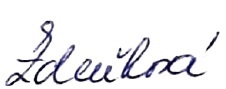 PhDr. Šárka Zdeňkovápředsedkyně Hnutí pro Prahu 11